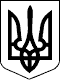 УКРАЇНАЧЕЧЕЛЬНИЦЬКА РАЙОННА РАДА                                             ВІННИЦЬКОЇ ОБЛАСТІРІШЕННЯ № 199 01 березня 2017 року                                                                10 сесія 7 скликанняПро внесення змін до Регламенту Чечельницької  районної ради 7 скликанняВідповідно до пункту 5 частини 1 статті 43 Закону України «Про місцеве самоврядування в Україні», враховуючи погодження постійної комісії районної ради з питань регламенту, депутатської діяльності та етики, зміцнення законності і правопорядку, районна рада ВИРІШИЛА:1. Внести  зміни та доповнення до Регламенту Чечельницької районної ради 7 скликання, затвердженого рішенням 2 сесії районної ради 7 скликання від 18 грудня 2015 року № 6 та викласти його в новій редакції (додається).2. Контроль за виконанням цього рішення покласти на постійну комісію районної ради з питань регламенту, депутатської діяльності та етики, зміцнення законності і правопорядку (Лісницький В.О.).Голова районної ради                                                        С.В. П’яніщук